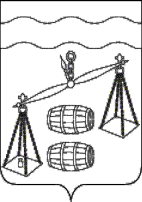 СЕЛЬСКОЕ ПОСЕЛЕНИЕ«СЕЛО ХОТЕНЬ»СУХИНИЧСКИЙ РАЙОНКАЛУЖСКАЯ ОБЛАСТЬСЕЛЬСКАЯ ДУМАР Е Ш Е Н И ЕОт 30.01.2023 года                                                                                             № 124О создании комиссии  по приему-передачедокументации и материальных ценностейадминистрации сельского поселения «Село Хотень»        Рассмотрев заявление главы администрации СП «Село Хотень» об отставке по собственному желанию, руководствуясь п.2 ч.10 ст.37 Федерального закона от 06.10.2003 №131-ФЗ «Об общих принципах организации местного самоуправления в Российской Федерации», ст.38 Устава сельского поселения «Село Хотень», Сельская Дума сельского поселения «Село Хотень» Р Е Ш И Л А:       1. Создать комиссию  по приему-передаче документации и материальных ценностей администрации сельского поселения «Село Хотень» в следующем составе:Глава сельского поселения«Село Хотень»						                          В.И.Демкин- Демкин В.И.-глава сельского поселения «Село Хотень», председатель комиссиипо согласованию:по согласованию:по согласованию:- Кутузова Е.А.-Заместитель заведующего юридическим отделом администрации МР «Сухиничский район», заместитель председателя комиссии;-Третьякова В.В.-заведующий  отделом организационно-контрольной работы и взаимодействия с поселениями администрации МР; - Жорина Е.Н. -заведующий отделом финансового обеспечения  администрации МР, главный бухгалтер;- Гуськова И.В.-заведующий архивным отделом администрации МР.